Экспликация помещений, этаж 0,000: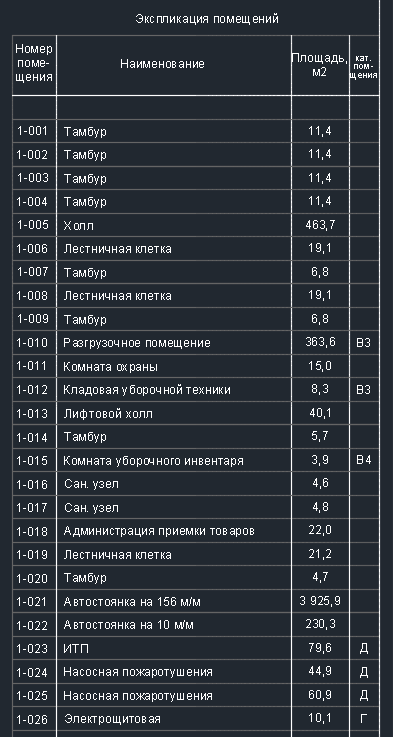 Экспликация помещений, этаж +5,400: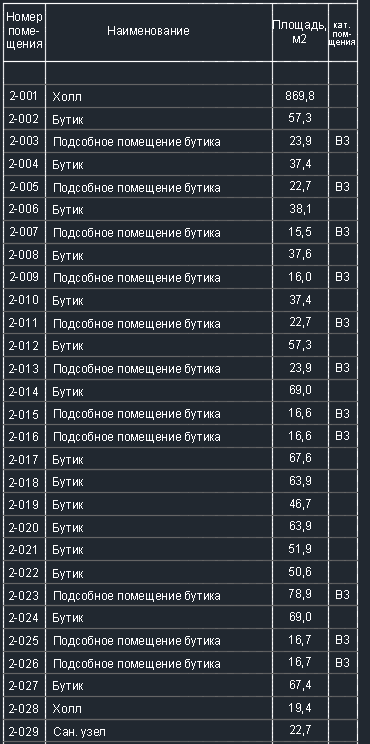 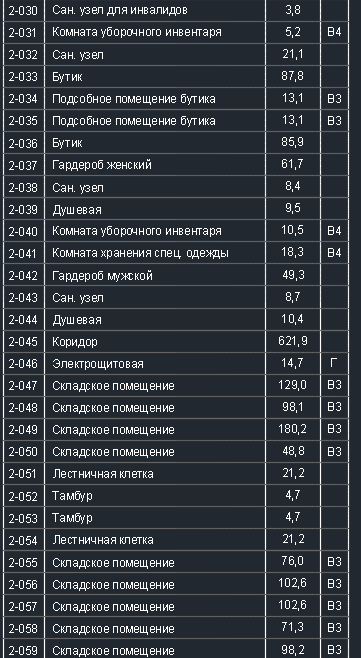 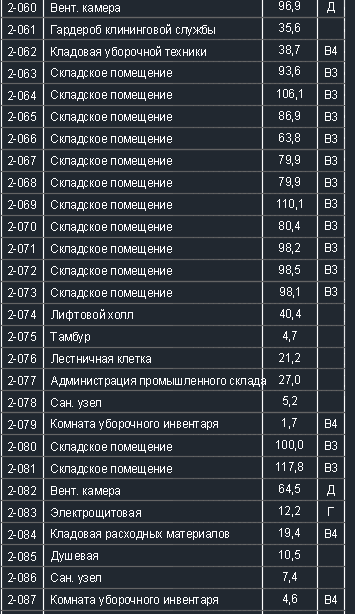 Экспликация помещений, этаж +10,800: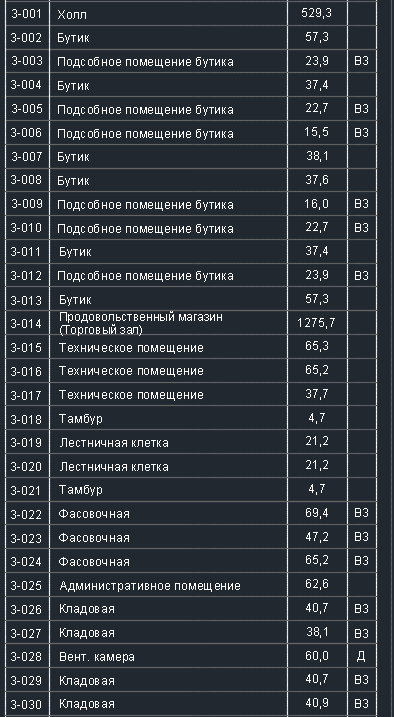 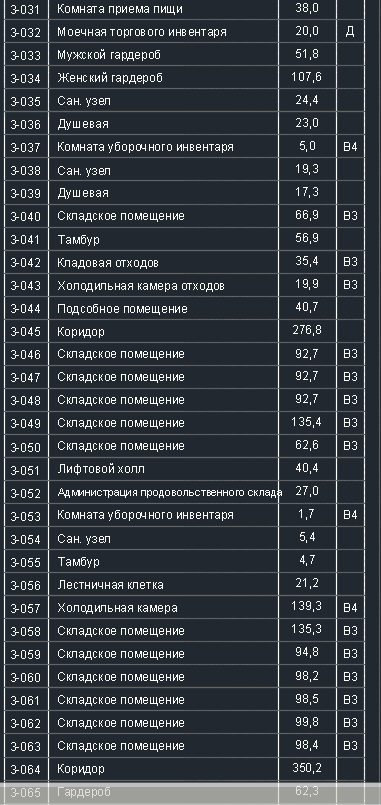 Экспликация помещений, этаж +16,200: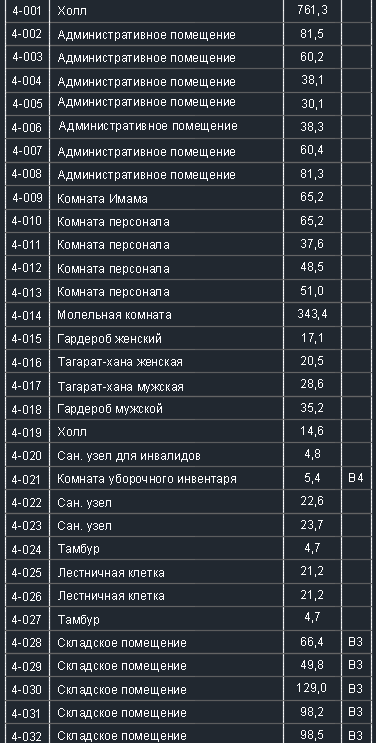 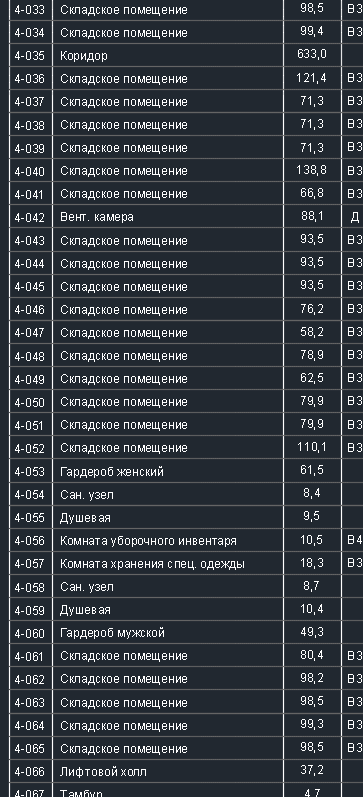 